DOCUMENTATIE  TEHNICA  NECESARA  OBTINERII  ACORDULUI  DE  MEDIU( INTOCMITA   CONFORM  LEGII NR. 292 / 03.12.2018 PRIVIND ,, EVALUAREA  IMPACTULUI  ANUMITOR    PROIECTE  PUBLICE  SI  PRIVATE  ASUPRA  MEDIULUI” – PUBLICATA  IN  M.Of. NR.1043 /10.12.2018 ) Denumire proiect :  ,,AMENAJARE PARCAJ  ZONA  ION CREANGA , BLOCURI C11,C12,C13 “  MANGALIAFaze :                                                D.T.A.C.Beneficiar:                           MUNICIPIUL  MANGALIAContine :                              Piese  scrise  si  desenateIulie   2019NOTIFICARE1. DATE GENERALE SI LOCALIZAREA PROIECTULUI1.1.DENUMIREA PROIECTULUI  : ,, AMENAJARE  PARCAJ  ZONA  ION CREANGA , BLOCURI C11,C12,C13 “                                                                                      MANGALIA 1.1.1. Incadrarea proiectului in anexele de la Legea nr. 292/2018 , privind evaluarea impactului asupra mediului , a proiectelor publice și private care pot avea efecte semnificative asupra mediului. - ANEXA nr. 1 : LISTA proiectelor supuse evaluării impactului asupra mediului    1.Rafinării de ţiţei, cu excepţia celor care produc numai lubrifianţi din ţiţei, şi instalaţii de  gazeificare şi lichefiere a minimum 500 tone de cărbune sau şisturi bituminoase pe zi          Nu este cazul  2.a)Termocentrale şi alte instalaţii de ardere cu o putere termică de minimum 300 megawaţi          Nu este cazul b)Centrale nucleare şi alte reactoare nucleare, inclusiv dezafectarea sau dezasamblarea acestor centrale sau reactoare1, cu excepţia instalaţiilor de cercetare pentru producerea şi transformarea materialelor fisionabile şi fertile, a căror putere maximă nu depăşeşte un kilowatt de putere termică continuă          Nu este cazul 3.a)Instalaţii pentru reprocesarea combustibilului nuclear iradiat          Nu este cazul b)Instalaţii destinate:  1.producerii sau îmbogăţirii combustibilului nuclear;  2.tratării combustibilului nuclear iradiat sau tratării deşeurilor cu nivel ridicat de radioactivitate;  3.depozitării finale a combustibilului nuclear iradiat;  4.în exclusivitate depozitării finale a deşeurilor radioactive;  5.în exclusivitate stocării, planificată pe o perioadă mai mare de 10 ani, a combustibililor nucleari iradiaţi  sau a deşeurilor radioactive pe un amplasament diferit de cel de  producţie.          Nu este cazul 4.a)Instalaţii integrate pentru producerea fontei cenuşii pentru turnătorie şi a oţelului          Nu este cazul b)Instalaţii destinate producerii metalelor brute neferoase din minereuri, concentrate din minereu sau materii prime secundare prin procese metalurgice, chimice sau electrolitice          Nu este cazul 5.Instalaţii pentru extracţia azbestului  şi pentru prelucrarea şi transformarea azbestului şi a produselor care conţin azbest:    a)instalaţii pentru produse din azbociment, cu o producţie anuală de cel puţin 20.000 tone de produs finit;b)instalaţii pentru materiale de fricţiune, cu o producţie anuală de cel puţin 50 tone de  produs finit;c)instalaţii pentru alte utilizări ale azbestului, cu cantităţi utilizate de peste 200 tone anual.          Nu este cazul 6.Instalaţii chimice integrate, cum sunt instalaţiile pentru producerea substanţelor la scară industrială folosind procese de conversie chimică, în care mai multe unităţi alăturate sunt legate funcţional una de cealaltă şi sunt destinate pentru:a)producerea substanţelor chimice organice de bază;b)producerea substanţelor chimice anorganice de bază;c)producerea îngrăşămintelor pe bază de fosfor, azot sau potasiu - îngrăşăminte simple sau compuse;d)obţinerea produselor de bază pentru protecţia plantelor şi a biocidelor;e)obţinerea produselor farmaceutice de bază folosind procese chimice sau biologice;f)producerea explozibililor.          Nu este cazul 7.a)Construirea de linii pentru traficul feroviar de lungă distanţă şi a aeroporturilor cu cel puţin o pistă de decolare-aterizare mai lungă de 2.100 mb)Construirea de autostrăzi şi de drumuri expresc)Construirea drumurilor noi cu cel puţin 4 benzi sau realinierea şi/sau lărgirea unui drum existent cu două ori mai puţine benzi până la 4 sau mai multe benzi, în cazul în care aceste drumuri noi sau realinierea lor şi/sau secţiunea lărgită a acestora este de cel puţin 10 km lungime continuă.          Nu este cazul 8.a)Căi navigabile interioare şi porturi fluviale care asigură traficul, respectiv operarea navelor de peste 1.350 toneb)Porturi comerciale, cheiuri pentru încărcare şi descărcare legate de uscat şi porturi exterioare, exclusiv cheiuri pentru feribot, care permit operarea navelor de cel puţin 1.350 tone          Nu este cazul 9.Depozite de deşeuri periculoase sau instalaţii pentru eliminarea deşeurilor periculoase prin incinerare ori tratare chimică, astfel cum sunt definite în anexa nr. 2 la Legea nr. 211/2011 privind regimul deşeurilor, republicată, cu modificările şi completările ulterioare          Nu este cazul 10.Instalaţii cu o capacitate mai mare de 100 tone/zi pentru eliminarea deşeurilor nepericuloase prin incinerare ori tratare chimică, astfel cum sunt definite în anexa nr. 2 la Legea nr. 211/2011, republicată, cu modificările şi completările ulterioare          Nu este cazul 11.Sisteme de captare a apelor subterane sau sisteme artificiale de reîncărcare a acviferului, acolo unde volumul anual de apă captată sau reîncărcată este de cel puţin 10 milioane de metri cubi         Nu este cazul 12.a)Lucrări de transfer al resurselor de apă între bazine hidrografice, executate în scopul prevenirii deficitului de apă, pentru un volum anual de apă transferată de cel puţin 100 de milioane metri cubi; se exceptează transferul prin conducte al apei potabile          b)În toate celelalte cazuri, lucrări de transfer al resurselor de apă între bazine hidrografice, pentru un debit mediu multianual al bazinului de captare de cel puţin 2.000 de milioane metri cubi/an şi pentru o cantitate de apă transferată de cel puţin 5% din acest debit; se exceptează transferul prin conducte al apei potabile.          Nu este cazul 13.Staţii pentru epurarea apelor uzate de cel puţin 150.000 echivalenţi locuitor          Nu este cazul 14.Extracţia petrolului şi a gazelor naturale în scopuri comerciale, în cazul în care cantitatea extrasă este de cel puţin 500 tone/zi în cazul petrolului şi 500.000 metri cubi/zi în cazul gazelor naturale.          Nu este cazul 15.Baraje şi alte instalaţii proiectate să reţină sau să stocheze permanent apa, cu o capacitate nouă ori suplimentară de apă reţinută sau stocată de cel puţin 10 milioane m3.          Nu este cazul 16.Conducte având un diametru mai mare de 800 mm şi o lungime de cel puţin 40 km:a)pentru transportul gazelor, al petrolului, al substanţelor chimice; şib)pentru transportul fluxurilor de CO2, în scopul stocării geologice, inclusiv staţiile auxiliare conexe.          Nu este cazul 17.Instalaţii pentru creşterea intensivă a păsărilor de curte sau a porcinelor având cel puţin:a)85.000 de locuri pentru creşterea păsărilor de carne, respectiv 60.000 de locuri pentru păsări ouătoare;b)3.000 de locuri pentru creşterea porcilor mai mari de 30 kg; sauc)900 de locuri pentru scroafe.          Nu este cazul 18.Instalaţii industriale pentru:a)producerea celulozei din cherestea sau alte materiale fibroase similare;b)producerea hârtiei şi a cartonului, cu o capacitate de producţie de cel puţin 200 tone/zi.          Nu este cazul 19.Cariere şi exploataţii miniere de suprafaţă, când suprafaţa amplasamentului depăşeşte 25 hectare sau, pentru extragerea turbei, când suprafaţa amplasamentului depăşeşte 150 hectare.          Nu este cazul 20.Construirea liniilor aeriene de tensiune electrică, cu o tensiune de cel puţin 220 kV şi o lungime de cel                   puţin15 km.          Nu este cazul 21.Instalaţii pentru depozitarea petrolului, a produselor petrochimice sau chimice, cu o capacitate de cel puţin 200.000 tone.          Nu este cazul 22.Siturile de stocare, prevăzute de art. 4 lit. c) din Ordonanţa de urgenţă a Guvernului nr. 64/2011 privind stocarea geologică a dioxidului de carbon, aprobată cu modificări şi completări prin Legea nr. 114/2013.          Nu este cazul 23.Instalaţii de captare a fluxurilor de CO2 în scopul stocării geologice prevăzute la art. 4 lit. a) din Ordonanţa de urgenţă a Guvernului nr. 64/2011, aprobată cu modificări şi completări prin Legea nr. 114/2013, fluxuri care provin din instalaţii menţionate în prezenta anexă sau care captează o cantitate totală anuală de CO2 de cel                   puţin 1,5 megatone.          Nu este cazul 24.Orice modificare sau extindere a proiectelor enumerate în prezenta anexă, în cazul în care modificarea sau extinderea întruneşte ea însăşi valorile de prag stabilite, după caz, în această anexă.          Nu este cazul - ANEXA nr. 2: LISTA proiectelor pentru care trebuie stabilită necesitatea efectuării evaluării impactului asupra mediului1.Agricultură, silvicultură şi acvacultură:a)proiecte privind restructurarea proprietăţilor funciare rurale;b)proiecte pentru utilizarea terenului necultivat sau a suprafeţelor parţial antropizate în scop agricol intensiv;c)proiecte de gospodărire a apelor pentru agricultură, inclusiv proiecte de irigaţii şi desecări;d)împădurirea terenurilor pe care nu a existat anterior vegetaţie forestieră sau defrişare în scopul schimbării destinaţiei terenului;e)instalaţii pentru creşterea intensivă a animalelor de fermă, altele decât cele incluse în anexa nr. 1;f)crescătorii pentru piscicultură intensivă;g)recuperarea terenurilor din mare.          Nu este cazul 2.Industria extractivă:a)cariere, exploatări miniere de suprafaţă şi de extracţie a turbei, altele decât cele prevăzute în anexa nr. 1;b)exploatări miniere subterane;c)extracţia mineralelor prin dragare fluvială sau marină;d)foraje de adâncime, cu excepţia forajelor pentru investigarea stabilităţii solului, în special:1.foraje geotermale;2.foraje pentru depozitarea deşeurilor nucleare;3.foraje pentru alimentarea cu apă;e)instalaţii industriale de suprafaţă pentru extracţia cărbunelui, petrolului, gazelor naturale şi minereurilor, precum şi a şisturilor bituminoase.          Nu este cazul 3.Industria energetică:a)instalaţii industriale pentru producerea energiei electrice, termice şi a aburului tehnologic, altele decât cele prevăzute în anexa nr. 1;b)instalaţii industriale pentru transportul gazelor, aburului şi apei calde; transportul energiei electrice prin cabluri aeriene, altele decât cele prevăzute în anexa nr. 1;c)stocarea la suprafaţă a gazelor naturale;d)stocarea subterană a gazelor combustibile;e)stocarea la suprafaţă a combustibililor fosili;f)brichetarea industrială a cărbunelui/huilei şi lignitului;g)instalaţii pentru prelucrarea şi stocarea deşeurilor radioactive, altele decât cele prevăzute în anexa nr. 1;h)instalaţii pentru producerea energiei hidroelectrice:i)instalaţii destinate producerii de energie prin exploatarea energiei eoliene – parcuri eoliene;j)instalaţii de captare a fluxurilor de CO2 în scopul stocării geologice prevăzute la art. 4 lit. a) din Ordonanţa de urgenţă a Guvernului nr. 64/2011, aprobată cu modificări şi completări prin Legea nr. 114/2013, fluxuri care provin din instalaţii care nu sunt menţionate în anexa nr. 1.          Nu este cazul 4.Producerea şi prelucrarea metalelor:a)instalaţii pentru producerea fontei sau oţelului prin fuziune primară sau secundară, inclusiv turnare continuă;b)instalaţii pentru prelucrarea metalelor feroase:1.laminoare la cald;2.forjerii cu ciocane;3.acoperiri metalice de protecţie prin topire;c)topitorii de metale feroase;d)instalaţii pentru topirea, inclusiv alierea metalelor neferoase, cu excepţia metalelor preţioase, inclusiv a produselor recuperate - rafinare, turnare în forme etc.;e)instalaţii pentru tratarea suprafeţelor metalice şi a materialelor plastice prin procese chimice sau electrolitice;f)fabricarea şi asamblarea de autovehicule şi fabricarea motoarelor pentru autovehicule;g)şantiere navale;h)instalaţii pentru construcţia şi repararea aeronavelor;i)fabricarea materialelor feroviare;j)forjare la cald prin explozie;k)instalaţii pentru coacerea şi sinterizarea minereurilor metalice.          Nu este cazul 5.Industria mineralelor:a)cuptoare de cocs - distilarea uscată a cărbunelui:b)instalaţii pentru fabricarea cimentului;c)instalaţii pentru producerea azbestului şi fabricarea produselor din azbest, altele decât cele prevăzute în anexa nr. 1;d)instalaţii pentru fabricarea sticlei, inclusiv a fibrelor de sticlă;e)instalaţii pentru topirea substanţelor minerale, inclusiv producţia fibrelor minerale;f)fabricarea produselor ceramice prin ardere, în special a ţiglelor, cărămizilor, cărămizilor refractare, plăcilor, gresiilor ceramice sau porţelanului.          Nu este cazul 6.Industria chimică:a)tratarea produselor intermediare şi obţinerea produselor chimice, altele decât cele prevăzute în anexa nr. 1;b)producerea pesticidelor şi a produselor farmaceutice, vopselelor şi lacurilor,elastomerilor şi peroxizilor, altele decât cele prevăzute în anexa nr. 1;c)instalaţii de depozitare a produselor petroliere,petrochimice şi chimice, altele decât cele prevăzute în anexa nr. 1.          Nu este cazul 7.Industria alimentară:a)fabricarea uleiurilor şi a grăsimilor vegetale şi animale;b)ambalarea şi conservarea produselor animale şi vegetale;c)fabricarea produselor lactate;d)fabricarea malţului şi a băuturilor alcoolice;e)fabricarea produselor de cofetărie şi a siropului;f)abatoare;g)instalaţii industriale pentru fabricarea amidonului;h)fabrici de făină şi ulei de peşte;i)fabrici de zahăr.          Nu este cazul 8.Industria textilă, a pielăriei, a lemnului şi hârtiei:a)instalaţii industriale pentru producerea hârtiei şi a cartonului, altele decât cele prevăzute în anexa nr. 1;b)instalaţii pentru pretratarea - operaţii ca spălare, înălbire, mercerizare - sau vopsirea fibrelor ori textilelor;c)instalaţii pentru tăbăcirea pieilor şi blănurilor;d)instalaţii de producere şi prelucrare a celulozei.          Nu este cazul 9.Industria cauciucului: fabricarea şi tratarea produselor pe bază de elastomeri.          Nu este cazul 10.Proiecte de infrastructură:a)proiecte de dezvoltare a unităţilor/zonelor industriale; -Nu este cazulb) proiecte de dezvoltare urbană, inclusiv construcţia centrelor comerciale şi a parcărilor auto publice;            Blocurile de locuinte C11,C12,C13 se afla amplasate in zona  centrala   a municipiului  Mangalia , intr-un  perimetru delimitat de urmatoarele vecinatati : - la nord – magazinul  Lidl ;- la sud  – str. Ion Creanga ;- la est   – str. Rozelor ;- la vest  – Sos. Constantei ( D.N.39 ).           Pe latura de nord  a blocului C12 ,respectiv  la fatada secundara a acestuia ,a existat o,, baterie “de cca. 10 garaje , in timp ce intre blocurile  C11- C13  pe o platforma  de parcare existenta , au  existat  amplasate  ,3-4 garaje izolate .            Aceste garaje , in urma cu multi ani , atunci cand au fost amplasate , aveau  rolul  de   protejare a  autoturismelor  personale ale locatarilor  blocurilor din zona ,de intemperii  sau/si devalizari.                    In timp insa ,  aceste garaje nu au mai fost utilizate de proprietarii lor ca spatii pentru  gararea autoturismelor, ci  au fost transformate  în debarale  sau  ateliere ,  unde se derulau  diverse ,, afaceri”  ilegale.             Autoturismele  acestora insa ,  erau parcate pe trotuarele sau pe  carosabilul acceselor existente  din imediata apropiere a blocurilor de locuinte din vecinatate , beneficiind astfel  practic de o cameră în plus faţă de cele din apartament , sau de un mic spaţiu de producţie.              In plus, in multe locuri, spatiul de langa sau dintre ,,bateriile’’ de garaje  era  transformat in rampa clandestina de gunoi.            In concluzie , aceste garaje la aspectul pe care-l afisau   ,nu mai corespundeau  cerinţelor actuale de confort, de viaţă urbană civilizata . Din acest motiv , s-a trecut la  defiintarea lor  , deoarece dincolo de funcţiune si  utilizare, acestea nu mai aveau  nicio  valenta estetică, nefacand decat sa mobileze  negativ spaţiul urban  .c)construcţia căilor ferate, altele decât cele prevăzute în anexa nr. 1, a instalaţiilor de transbordare intermodală şi a terminalelor intermodale; - Nu este cazuld)construcţia aerodromurilor, altele decât cele prevăzute în anexa nr. 1; - Nu este cazule)construcţia drumurilor, porturilor şi instalaţiilor portuare, inclusiv a porturilor de pescuit, altele decât cele prevăzute în anexa nr. 1; - Nu este cazulf)construcţia căilor navigabile interioare, altele decât cele prevăzute în anexa nr. 1, lucrări de canalizare şi lucrări împotriva inundaţiilor; - Nu este cazulg)baraje şi alte instalaţii proiectate pentru reţinerea sau stocarea apei pe termen lung, altele decât cele prevăzute în anexa nr. 1;- Nu este cazulh)linii de tramvai, căi ferate subterane şi de suprafaţă, linii suspendate sau linii similare specifice, utilizate exclusiv sau în principal pentru transportul de persoane;- Nu este cazuli)instalaţii de conducte pentru gaz şi petrol şi conductele pentru transportul fluxurilor de dioxid de carbon în scopul stocării geologice, altele decât cele prevăzute în anexa nr. 1; - Nu este cazulj)instalaţii de apeducte de lungime mare; - Nu este cazulk)lucrări pentru combaterea eroziunii costiere şi lucrări maritime ce pot modifica profilul costier prin construcţia, de exemplu, de diguri, chei, pontoane, debarcadere sau alte lucrări de apărare marină, exclusiv întreţinerea şi reconstrucţia unor astfel de lucrări; - Nu este cazull)instalaţii de extracţie a apei subterane şi de reîncărcare artificială a rezervelor de apă subterană, altele decât cele prevăzute în anexa nr. 1; - Nu este cazulm)lucrări pentru transferul resurselor de apă între bazine hidrografice, altele decât cele prevăzute în anexa nr. 1.- - Nu este cazul11.Alte proiecte:a)piste permanente de curse şi testare a vehiculelor cu motor;b)instalaţii pentru eliminarea deşeurilor, altele decât cele prevăzute în anexa nr. 1;c)staţii pentru epurarea apelor uzate, altele decât cele prevăzute în anexa nr. 1;d)amplasamente pentru depozitarea nămolurilor provenite de la staţiile de epurare;e)depozite de fier vechi, de vehicule scoase din uz, inclusiv de deşeuri provenite de la vehicule scoase din uz;f)bancuri de probă pentru motoare, turbine sau reactoare;g)instalaţii pentru fabricarea fibrelor minerale artificiale;h)instalaţii pentru recuperarea sau distrugerea substanţelor explozive;i)centre de ecarisaj.          Nu este cazul 12.Turism şi agrement:a)pârtii de schi, teleschiuri, telecabine şi amenajările aferente;b)porturi de agrement;c)sate de vacanţă şi complexuri hoteliere în afara zonelor urbane şi amenajările aferente;d)campinguri permanente şi campinguri de rulote;e)parcuri de distracţii.           Nu este cazul 13.a)Orice modificări sau extinderi, altele decât cele prevăzute la pct. 24 din anexa nr. 1, ale proiectelor prevăzute în anexa nr. 1 sau în prezenta anexă, deja autorizate, executate sau în curs de a fi executate, care pot avea efecte semnificative negative asupra mediului.b)Proiectele prevăzute în anexa nr. 1, executate exclusiv sau în principal pentru dezvoltarea şi testarea de metode sau produse noi şi care să nu fie utilizate pe o perioadă mai mare de 2 ani.          Nu este cazul 1.1.2. Incadrarea proiectului in prevederile art. 48 si 54 din Legea apelor nr. 107/1996:                                  Proiectul nu se incadreaza  in prevederile art. 48 si 54 din Legea apelor nr. 107/1996 , cu completarile si modificarile ulterioare , in sensul  ca   actuala documentatie a fost elaborata in vederea  amenajarii de parcaje organizate pentru stationarea  autoturismelor , pe amplasamentele  fostelor garaje desfiintate si nu pentru  lucrari specifice asa cum au fost ele prevazute  la  art. 48 alin.(1) ,, care se construiesc pe ape sau care au legatura cu apele “, sau pentru  categorii de activitati si lucrari  prevazute  la art. 54, din Legea nr. 107/1996 .1.2.AMPLASAMENTUL PROIECTULUI(^1), INCLUSIV  VECINATATILE SI ADRESA OBIECTIVULUI (NUMAR CADASTRAL SI NUMAR DE CARTE FUNCIARA , DUPA CAZ )  : Intravilanul  municipiului Mangalia,  zona strazii Ion Creanga , intre blocurile de locuinte C11, C12 si C13  ;   ( ^1)  Se va preciza distanța față de granițe pentru proiectele menționate în anexa nr. I la Convenția privind evaluarea impactului asupra mediului în context transfrontieră, adoptată la Espoo la 25 februarie 1991, ratificată prin Legea nr. 22/2001, cu completările ulterioare, precum și poziția/distanța față de arii naturale protejate.                Nu este cazul  1.3.DATE DE IDENTIFICARE A TITULARULUI/ BENEFICIARULUI PROIECTULUI / MODIFICARII :a) DENUMIREA  TITULARULUI  :         PRIMARIA  MUNICIPIULUI  MANGALIA b) ADRESA TITULARULUI :                 SOSEAUA CONSTANTEI  NR. 13                                                       TELEFON : 0241.751.060                                                       FAX :         0241.755.606                                                       ADRESA E–MAIL :  secretariat @ primaria. mangalia .roc) REPREZENTANTI LEGALI :               Primar :        RADU  CRISTIAN                                                        Viceprimar :  DRAGOS  ANGELESCU1.4. INCADRAREA IN PLANURILE DE URBANISM / AMENAJARE A TERITORIULUI  APROBATE / ADOPTATE , IN ZONELE DE PROTECTIE PREVAZUTE IN ACESTEA SI/SAU ALTE SCHEME /PLANURI /PROGRAME Lucrarile propuse, respecta reglementarile Documentatiei de urbanism  nr. 1/1997, faza Regulamentului Local de Urbanism, aprobata prin Hotararea  Consiliului Local Mangalia nr.33/04.04.2000.1.5. INCADRAREA IN ALTE  ACTIVITATI EXISTENTE ( DACA ESTE CAZUL )           Nu este cazul1.6.BILANTUL  TERITORIAL – SUPRAFATA  TOTALA, SUPREAFATA  CONSTRUITA ( CLADIRI ,ACCESE ) , SUPRAFATA SPATII VERZI , NUMAR DE LOCURI DE PARCARE ( DACA ESTE CAZUL )          Conform Certificatului de urbanism nr. 378/01.07.2019 eliberat de catre  Primaria municipiului Mangalia, terenul de amplasament ce face obiectul actualului proiect , se afla in intravilanul localitatii  .Suprafata totala  a celor doua   parcaje  proiectate, este de 299 mp , repartizata  astfel : pentru parcajul proiectat  la  fatada secundara a blocului C12  : 161 mp , pe suprafata caruia   vor fi amenajate   un numar de 14 locuri de parcare ;pentru parcajul proiectat intre blocurile C11 – C13   :  138 mp , pe suprafata caruia   vor fi amenajate   un numar de 9 locuri de parcare ;Numarul total al locurilor  de parcare proiectate :  23In acest fel , in zona blocurilor C11, C12 si C13 , sunt in  total functionale ( locuri de parcare proiectate + locuri de parcare existente ),  un numar de 43 locuri de parcare  pentru autoturisme .2. DESCRIEREA SUMARA A PROIECTULUI2.1. Situatia  existenta             Blocurile de locuinte C11,C12,C13 se afla amplasate  in zona   centrala   a municipiului  Mangalia , intr-un perimetru delimitat de urmatoarele vecinatati : - la nord – magazinul  Lidl ;- la sud  – str. Ion Creanga ;- la est   – str. Rozelor ;- la vest  – Sos. Constantei ( D.N.39 ).           Pe latura de nord  a blocului C12 ,respectiv  la fatada secundara a acestuia ,a existat o,, baterie “de cca. 10 garaje , in timp ce intre blocurile  C11- C13  pe o platforma  de parcare existenta , au  existat  amplasate  ,3-4 garaje izolate .            Aceste garaje , in urma cu multi ani , atunci cand au fost amplasate , aveau  rolul  de   protejare a  autoturismelor  personale ale locatarilor  blocurilor din zona ,de intemperii  sau/si devalizari.                    In timp insa ,  aceste garaje nu au mai fost utilizate de proprietarii lor ca spatii pentru  gararea autoturismelor, ci  au fost transformate  în debarale  sau  ateliere ,  unde se derulau  diverse ,, afaceri”  ilegale.             Autoturismele  acestora insa ,  erau parcate pe trotuarele sau pe  carosabilul acceselor existente  din imediata apropiere a blocurilor de locuinte din vecinatate , beneficiind astfel  practic de o cameră în plus faţă de cele din apartament , sau de un mic spaţiu de producţie.              In plus, in multe locuri, spatiul de langa sau dintre ,,bateriile’’ de garaje  era  transformat in rampa clandestina de gunoi.            In concluzie , aceste garaje la aspectul pe care-l afisau   ,nu mai corespundeau  cerinţelor actuale de confort, de viaţă urbană civilizata . Din acest motiv , s-a trecut la  defiintarea lor  , deoarece dincolo de funcţiune si  utilizare, acestea nu mai aveau  nicio  valenta estetică, nefacand decat sa mobileze  negativ spaţiul urban  .2.2. Situatia  proiectata                 Pe suprafata rezultata in urma desfiintarii lor , respectiv la fatada secundara a blocului C12, va fi amenajat un parcaj  cu 14 locuri de parcare , in timp ce intre blocurile C11- C13 , se va asigura continuitatea parcajului existent , in sensul in care in locul garajelor desfiintate , vor fi amenajate 9 locuri de parcare , ce vor suplimenta numarul celor existente.              Amenajarea lor , va fi realizata  in conformitate cu ,, Normativul  P 132-93 , pentru proiectarea parcajelor de autoturisme in localitati urbane “.             In  acest mod,terenul obtinut dupa desfiintarea lor va fi  mai judicios utilizat , in sensul in care,  la două garaje desfiintate  ,vor   fi amenajate  trei  locuri de parcare .             Accesul autoturismelor spre parcajele proiectate , va fi realizat prin intermediul  aleilor carosabile  existente , ce deservesc  blocurile de locuinte  din zona .            Prin realizarea acestor  lucrari , se va avea in vedere ,crearea de pante si sensuri optime , necesare scurgerii  apelor pluviale in lungul  aleilor carosabile  existente – care reprezinta practic  si cai de acces pentru parcajele proiectate -  spre zonele cu cote de nivelment mai joase , neocupate de constructii .            In acest fel , in zona blocurilor C11, C12 si C13 , sunt in  total functionale ( locuri de parcare proiectate + locuri de parcare existente ),  un numar de 43 locuri de parcare  pentru autoturisme .3. MODUL DE ASIGURARE A  UTILITATILOR3.1.  ALIMENTAREA CU APA                      – Nu este cazul3.2.  EVACUAREA APELOR UZATE              – Nu este cazul3.3.  ASIGURAREA APEI TEHNOLOGICE     –  Nu este cazul3.4.  ASIGURAREA AGENTULUI TERMIC     – Nu este cazul 4. ANEXE – PIESE  DESENATE CERTIFICAT DE URBANISM NR. 378 / 01.07.2019 ELIBERAT DE CATRE PRIMARIA MUNICIPIULUI MANGALIA PLAN  DE INCADRARE IN ZONA ; SC. 1 : 2000.…………………………………………………………........D1PLAN  DE SITUATIE  - AMENAJARE PARCAJ ZONA ION CREANGA , BLOCURI C11, C12, C13  ; SC. 1 : 200……...D2Proiectant ,S.C. DRUMPROIECT  MACRI S.R.L.Ing. Macri Gh.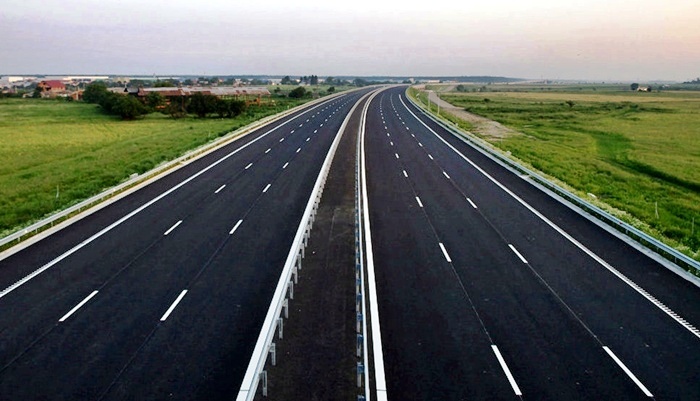 S.C.  DRUMPROIECT  MACRI  S.R.LB-dulTomis Nr. 143A , et. 4 , cam . 411 , CONSTANTA  -   R. C. : J13/247/2005 ; CIF : RO 17170913Tel/fax sediu : 0241555005 – int. 240  ;   Mobil : 0724.713.332 ; E-mail: gheorghemacri@yahoo.com